 		             Flex-Fund Claim Form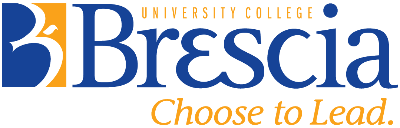 Employee Signature:              Date:HR Approval:             Date:Employee Name:  Employee Name:  Employee Name:  Employee Name:  Email:  Email:  Email:  Email:  Email:  Email:  Employee Association:   BUCSA    BFA   Employee Association:   BUCSA    BFA   Employee Association:   BUCSA    BFA   Employee Association:   BUCSA    BFA   Department:  Department:  Department:  Department:  Department:  Department:  INSTRUCTIONS: Please read carefully and be sure your claim is completed in its entirety to ensure there is no delay in processing. 1) Complete all applicable sections, sign and date. Services must be incurred in order to be reimbursed.2) Attach all receipts 3) Mail or email the completed claim form and receipts to Ursuline Hall, room 242, brescia.hr@uwo.ca 4) Please allow 7-10 business days for claims processing from the date the claim is received.INSTRUCTIONS: Please read carefully and be sure your claim is completed in its entirety to ensure there is no delay in processing. 1) Complete all applicable sections, sign and date. Services must be incurred in order to be reimbursed.2) Attach all receipts 3) Mail or email the completed claim form and receipts to Ursuline Hall, room 242, brescia.hr@uwo.ca 4) Please allow 7-10 business days for claims processing from the date the claim is received.INSTRUCTIONS: Please read carefully and be sure your claim is completed in its entirety to ensure there is no delay in processing. 1) Complete all applicable sections, sign and date. Services must be incurred in order to be reimbursed.2) Attach all receipts 3) Mail or email the completed claim form and receipts to Ursuline Hall, room 242, brescia.hr@uwo.ca 4) Please allow 7-10 business days for claims processing from the date the claim is received.INSTRUCTIONS: Please read carefully and be sure your claim is completed in its entirety to ensure there is no delay in processing. 1) Complete all applicable sections, sign and date. Services must be incurred in order to be reimbursed.2) Attach all receipts 3) Mail or email the completed claim form and receipts to Ursuline Hall, room 242, brescia.hr@uwo.ca 4) Please allow 7-10 business days for claims processing from the date the claim is received.INSTRUCTIONS: Please read carefully and be sure your claim is completed in its entirety to ensure there is no delay in processing. 1) Complete all applicable sections, sign and date. Services must be incurred in order to be reimbursed.2) Attach all receipts 3) Mail or email the completed claim form and receipts to Ursuline Hall, room 242, brescia.hr@uwo.ca 4) Please allow 7-10 business days for claims processing from the date the claim is received.INSTRUCTIONS: Please read carefully and be sure your claim is completed in its entirety to ensure there is no delay in processing. 1) Complete all applicable sections, sign and date. Services must be incurred in order to be reimbursed.2) Attach all receipts 3) Mail or email the completed claim form and receipts to Ursuline Hall, room 242, brescia.hr@uwo.ca 4) Please allow 7-10 business days for claims processing from the date the claim is received.INSTRUCTIONS: Please read carefully and be sure your claim is completed in its entirety to ensure there is no delay in processing. 1) Complete all applicable sections, sign and date. Services must be incurred in order to be reimbursed.2) Attach all receipts 3) Mail or email the completed claim form and receipts to Ursuline Hall, room 242, brescia.hr@uwo.ca 4) Please allow 7-10 business days for claims processing from the date the claim is received.INSTRUCTIONS: Please read carefully and be sure your claim is completed in its entirety to ensure there is no delay in processing. 1) Complete all applicable sections, sign and date. Services must be incurred in order to be reimbursed.2) Attach all receipts 3) Mail or email the completed claim form and receipts to Ursuline Hall, room 242, brescia.hr@uwo.ca 4) Please allow 7-10 business days for claims processing from the date the claim is received.INSTRUCTIONS: Please read carefully and be sure your claim is completed in its entirety to ensure there is no delay in processing. 1) Complete all applicable sections, sign and date. Services must be incurred in order to be reimbursed.2) Attach all receipts 3) Mail or email the completed claim form and receipts to Ursuline Hall, room 242, brescia.hr@uwo.ca 4) Please allow 7-10 business days for claims processing from the date the claim is received.INSTRUCTIONS: Please read carefully and be sure your claim is completed in its entirety to ensure there is no delay in processing. 1) Complete all applicable sections, sign and date. Services must be incurred in order to be reimbursed.2) Attach all receipts 3) Mail or email the completed claim form and receipts to Ursuline Hall, room 242, brescia.hr@uwo.ca 4) Please allow 7-10 business days for claims processing from the date the claim is received.Service DateDescription of Product or ServiceReceipt Total Please allocate funds fromPlease allocate funds fromPlease allocate funds fromPlease allocate funds toPlease allocate funds toPlease allocate funds toAmount RequestedService DateDescription of Product or ServiceReceipt Total PERCWRTERPDHealth InternetWellnessAmount Requested